                                      کاربـرگ تهيه برنامه کسب و کار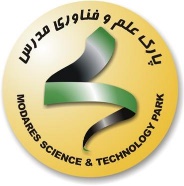 	                                    (Business Plan) فهرست1-	معرفي واحد فناور فناوري	11-1-	مشخصات تهيه کننده طرح	11-2-	سهامداران و شرکاء واحد فناوري	12-	طرح کسب و کار	22-1-	توصيف ايده کسب و کار:	22-2-	چشم اندازVision))	22-3-	ماموريت کسب و کار(Mission)	32-4-	طرح بازاريابي	32-5-	هدفگيري بازار	42-6-	معرفي محصول/خدمات	42-7-	تحليل رقابتي	53-	سازماندهي کسب و کار (طرح عملياتي)	73-1-	معرفي فرايند توليد	74-	تيم مديريت و سازماندهي	104-1-	معرفي مديران و سهامداران	164-2-	معرفي تيم مشاوره و مديريت	164-3-	نمودار چارت سازماني	165-	طرح مالي	105-1-	هزينه هاي ثابت طرح	105-2-	هزينه هاي جاري طرح	105-3-	محاسبه قيمت خدمات يا هر واحد محصول	135-4-	درآمد سالانه (سال اول طرح)	145-5-	صورت سود و زيان پيش بيني شده	145-6-	تحليلها و نسبتهاي مالي	156-	ضمائم	17معرفي واحد فناور مشخصات ایده محورسهامداران و شرکاء واحد فناوريطرح کسب و کار  توصيف ايده کسب و کار:   اهداف کسب و کارتان را بيان کنيد.شکل کسب و کارتان را بيان کنيد؟ (شخص حقيقي يا حقوقي، سهام داران و نحوه مشارکت)  نوع کسب و کارتان را بيان کنيد.(توليدي يا خدماتي) توليدات يا خدمات شما چيست. زمان شروع طرح کسب و کار شما از چه زمان مي باشد. فرصت هاي رشد و پيشرفت شما در کسب و کارتان چيست.مشاوران کسب و کار شما چه کساني هستند.(حقوقي/مالي/فني)....   آينده بازار خود را چگونه ارزيابي مي کنيد؟ و سهم شما در بازار چقدر خواهد بود؟  موانع و مسائل حقوقي و قانوني (اعم از اخذ مجوز و ...) مرتبط با کسب و کار خود را بيان کنيد.  چشم اندازVision))چه دورنمايي يا آرماني را براي آيندهي کسب وکارتان متصور هستيد ؟   ماموريت کسب و کار (Mission) طرح بازاريابي   محور اصلي طرح کسب و کار شما چيست فناوری زیستی (غذایی، کشاورزی دامی و گیاهی، صنعتی محیط زیست، زیست فناوری)    فناوری نانو(محصولات و مواد)              اپتیک و فوتونیک (مواد، قطعات، سامانهها)      مواد پیشرفته (پلیمرها، سرامیکها، فلزات و...)   سخت افزارهای رایانه ای     برق قدرت، الکترونیک    فناوری اطلاعات     تجهیزات پیشرفته  داروهای پیشرفته هوافضا(پرندهها، ماهوارهها، موشکها)  انرژیهای نو  تجهیزات و مواد پیشرفته    محصولات پیشرفته سایر حوزهها( معدن، فناوریهای ساختمان و راه سازی، کشاورزی، آب، خاک و هوا، علوم شناختی، محصولات شیمیایی پیشرفته)ساير موارد ذکر شود:      ...................................................................................             چه زماني محصولات/خدمات شما وارد بازار مي شوند؟ چه نوع موارد قانوني همانند مجوز و پروانه کسب بايد انجام گيرند؟  *سازمانهاي مثل صنعت، معدن و تجارت، جهاد کشاورزي، محيط زيست، شهرداري، نيروي انتظامي (اماکن) و…  موانع ورود به اين صنعت (به طور کلي) چيست.  تغييرات و پيشرفت تکنولوژي چگونه در کسب و کار شما تأثيرگذار ميباشد؟   .   بسترهاي قانوني يا سياسي مرتبط با کسب و کار شما چيست ؟   تغييرات جمعيتي چگونه بر کسب و کار شما تأثير مي گذارد ؟  تغييرات اقتصادي (قدرت خريد، ماليات، نرخ سود و ...) در کسب و کار شما چگونه است ؟  هدفگيري بازار:    مشتريان شما چه کساني هستند ؟   اندازه بازار هدف و کسب و کار شما در حال، آينده چگونه است ؟  بيان کنيد کسب و کار شما در يک بازار رو به انحطاط، ثابت – متزلزل و يا در حال رشد است؟  کسب و کار شما چه سهمي از بازار هدف را شامل ميشود ؟  ترکيب مشتريان شما (از نظر سن، جنسيت و شغل) چگونه است ؟  معرفي محصول/خدمات:  ويژگي منحصر به فرد محصول و يا خدمات خود را بيان کنيد. (بيان کنيد مشتري بابـت چـه چيـزي حاضر است به شما پول بدهد)   بيان کنيد جايگاه محصول يا خدمات شما نسبت به محصولات نمونه در بازار چگونه است و شما چـه کاري را متفاوت با بازار موجود انجام مي دهيد ؟  مشخصات فني محصول به همراه نقشه/کاتالوگ/ واطلاعات تکميلي و ... را ذکر کنيد.   اطلاعات در مورد دانش فني توليد و چگونگي تأمين آن را بيان کنيد.    تحليل رقابتي:   رقباي مستقيم شما چه کساني هستند و توصيف محصول/خدمات از نماي مشـتريان رقيـب چگونـه است ؟    شيوه قيمت گذاري و بازاريابي، تبليغات و نحوهي فروش رقبا را بيان کنيد؟  نقاط ضعف و قوت شما در مقابل رقبا چيست؟ (شما چه کار متفاوت با بـازار موجـود انجـام مـيدهيد؟)   نقاط ضعف و قوت رقباي شما در مقابل شما چيست ؟  چرا مشتريان شما ممکن است محصول شما را جايگزين محصول رقبا نمايند ؟   فرصت ها و تهديدهاي کسب و کار شما کدامند ؟   روش تبليغ محصول يا خدمات شما چگونه است ؟  روزنامه      تلويزيون     سينما        بروشور وکاتالوگ          تک برگ تبليغاتي     اينترنـت    سـايرموارد   چرا اين روش را انتخاب نموده ايد ؟  شيوه فروش محصول شما چگونه است ؟ (اقساط، نقد)  روش قيمت گذاري محصول شما برچه مبنايي است ؟ چرا اين روش را برگزيده ايد؟   	 قيمت پايين تر از رقبا           همسان رقبا             بالاتر از رقبا   به چه دليل ؟     سياست هاي خدمات پس از فروش شما چگونه است ؟  روش دريافت بازخورد از مشتريان خود را بيان کنيد.   سازماندهي کسب و کار (طرح عملياتي)    معرفي فرايند توليد  شرح فرآيند و روش توليد محصول يا خدمات شما چگونه است ؟  زمين محل اجراي طرح:محوطه سازيساختمانهاساختمان و محوطه سازي= تاسيسات و تجهيزاتماشين آلات و تجهيزات و وسايل آزمايشگاهيوسايط نقليه و وسايل حمل و نقل داخل کارخانهتجهيزات اداري و کارگاهي هزينه هاي قبل از بهره برداريبرنامه زمان بندي و عملياتيپروژه مذکور تا حد امکان به مراحل جزئي تقسيم و به ترتيب در جدول فهرست شده و مدت زمان اجراي هـرمرحله مشخص گردد.   طرح مالي   هزينه هاي ثابت طرحهزينه هاي جاري طرح حقوق و دستمزد پرسنل غير توليديحقوق و دستمزد پرسنل توليديجمع کل حقوق و مزاياي پرسنل:توليدي+غير توليدي=هزينه سوخت و انرژياستهلاک و تعمير و نگهداري جدول هزينه هاي جاري طرحجدول هزينه هاي ثابت و متغير توليدسرمايه در گردش:سرمايه در گردشنحوه تأمين سرمايه مورد نيازمحاسبه قيمت خدمات يا هر واحد محصولجدول محاسبه هزينه هاي توليد ساليانه طرح    برآورد قيمت تمام شده کالا يا خدمات:                                    جمع هزينه هاي توليد سالانه   	                                   	                           ---------------------------- -  بهاي تمام شده کالا يا خدمات                                                                                        ميزان توليد سالانه    برآورد قيمت فروش:                                                                          قيمت فروش محصول * ميزان توليد سالانه = فروش  درآمد سالانه (سال اول طرح)صورت سود و زيان پيش بيني شدهدرصد سود پيش بيني شده سال = سود پيش بيني شده/درآمد پيش بيني شده   درصد سود پيش بيني شده سال اول............................................................................................. = .....................................  تحليلها و نسبتهاي مالي:  سود و زيان ويژه:                                                                                              (جمع کل هزينه هاي توليد و .. -  فروش کل) = سود و زيان     نرخ بازده سرمايه:   	  	                   	                                   	 هزينه ي تسهيلات مالي + سود و زيان ويژه    	  	                                   	                 	 ----------------------------  -  نرخ بازدهي سرمايه    	  	  	  	  	                         	           کل سرمايه گذاري   تعيين درصد توليد در نقطه سر به سر:   	  	  	  	                                                        هزينه هاي ثابت                                                               100 × ----------------------- = درصد توليد در نقطه سر به سر                                                                                                                                     جمع هزينه هاي متغير- فروش کل         دوره بازگشت سرمايه ROI:                (سود خالص سالانه/کل سرمايه گذاري) = سال  سرمايه ثابت سرانه:                (تعداد پرسنل / سرمايه ثابت) = سرمايه ثابت سرانه  کل سرمايه گذاري سرانه:                  (تعداد پرسنل / کل سرمايه گذاري) = کل سرمايه گذاري سرانه  ارزش افزوده ناخالص:                                                             (تعميرات و نگهداري + انرژي + مواد اوليه و بسته بندي) -  فروش کل = ارزش ناخالص  تيم مديريت معرفي مديران و سهامداران معرفي تيم مشاوره و مديريت:  نمودار چارت سازماني  ضمائم:   بخش ضمائم در برگيرنده اطلاعات تکميلي در زمينه طرح مي باشد . اطلاعاتي مانند بروشـورها ، مجوزهـاي قـانوني اخـذشده، کاتالوگ ها و مدارك مربوط به توسعه گزارش عملکرد مالي و گـزارش بازرسـاني، مـدارك قـانوني» سـوابق شـعلي و اجرايي مديران، سوابق آموزشي و پژوهشي مرتبط و ساير اطلاعات مهم و مرتبط .  نام و نام خانوادگي تحويل گيرنده:   تاريخ تحويل:  امضاء نام واحد فناور.....................................................ایده محور: .................................................ایده محوری: .....................................تلفن تماس: .................................................امضا مسئول پذیرشامضاء ریاست مرکز رشدامضاء مسئول واحد فناورآدرس: تهران-کارگر شمالي-خيابان گردآفريد-نبش خيابان هيئت-پلاک 15تلفن: 52-66919151-021سايت : www.Mstpark.irنام شرکت: نام شرکت: نام شرکت: زمينة فعاليت واحد:                            زمينة فعاليت واحد:                            زمينة فعاليت واحد:                            شماره و تاريخ ثبت:                          شماره و تاريخ ثبت:                          شماره و تاريخ ثبت:                          آدرس مدير مسئول/شرکت :آدرس مدير مسئول/شرکت :آدرس مدير مسئول/شرکت :تلفن:                          تلفن همراه:                                  نمابر:       Email:شغل فعلي  ميزان تجربه و تخصص  تحصيلات  مبلغ سهام  تعداد سهام  درصد سهام  سمتنام و نام خانوادگي  رديف  1234567زمان عرضه به بازارزمان عرضه به بازارنوع محصول/خدماترديفبيشتر از يک سالبين 6 ماه  تا يکسالبين 3 تا 6 ماهکمتر از 3ماهنوع محصول/خدماترديف دستگاه اجرايي صادرکننده*  نوع پروانه يا مجوز  رديف  شغلجنسيتسن (سال) علامت بزنيدزن مرد 18-28      12-18   6-12      6-040-28  40-50  50 به بالا نقاط قوت  نقاط ضعف  رديف  نقاط قوت  نقاط ضعف  رديف  نقاط قوت  نقاط ضعف  رديف  متراژ زمينقيمت واحد(ريال)قيمت کل(ميليون ريال)رديفشرحمساحتهزينه واحد (ريال)هزينه کل(ميليون ريال)1خاکبرداري و تسطيح2حصارکشي3فضاي سبز،خيابان کشيجمعجمعجمعجمعرديفشرحمساحت(مترمربع)هزينه واحد (ميليون ريال)هزينه کل(ميليون ريال)1سالن توليد2انبارها3ساختمان اداري و سرويسها4نمازخانه5آزمايشگاه6نگهباني و سرايداري7سايرجمعجمعجمعجمعرديفشرحمشخصات فنيهزينه کل(ميليون ريال)برق رساني(حق انشعاب نصب تابلوها و ترانس کابل کشي هاي مربوطه)آبرساني(حق انشعاب و لوله گذاري و...)امتياز خط تلفن و اينترنتايمني و اطفا حريقتهويه مطبوع و وسايل حرارتي ،برودتيمخازن ذخيره سوخت و آب و استخرجمعجمعجمعرديفنام ماشين آلات و تجهيزات و وسايل آزمايشگاهيتعدادهزينه واحد (ميليون ريال)هزينه کل(ميليون ريال)جمعجمعجمعجمعرديفشرحتعدادهزينه واحد (ميليون ريال)هزينه کل(ميليون ريال)جمعجمعجمعجمعرديفشرحهزينه کل(ميليون ريال)لوازم اداري(ميز صندلي-فايل-گوشي تلفن-رايانه-چاپگر....)لوازم آشپزخانهابزار آلات کارگاهيجمعجمعرديفشرحهزينه کل(ميليون ريال)هزینه تهیه طرح توجیهیجمعجمعزمان (ماه)  زمان (ماه)  زمان (ماه)  فهرست فعاليت ها   رديف  181716151413121110987654321فهرست فعاليت ها   رديف  رديفشرحهزينه کل(ميليون ريال)1زمين2محوطه سازي و ساختمان3تاسيسات و تجهيزات4وسايل نقليه5ماشين آلات و تجهيزات6تحهيزات اداري و کارگاهي7هزينه هاي قبل از بهره برداري8هزينه هاي متفرقه و پيش بيني نشده(12%هزينه هاي قبل از بهره برداري)جمعجمعرديفشرحتعدادحقوق ماهيانه (ريال)حقوق ساليانه  (ميليون ريال)1مدير عامل2اداري مالي3منشي4فروش5تدارکات6خدمات7نگهبانجمعجمعمزايا و پاداش و حق بيمه کارفرما(معادل 70%جمع حقوق)مزايا و پاداش و حق بيمه کارفرما(معادل 70%جمع حقوق)مزايا و پاداش و حق بيمه کارفرما(معادل 70%جمع حقوق)مزايا و پاداش و حق بيمه کارفرما(معادل 70%جمع حقوق)جمع کلجمع کلجمع کلجمع کلرديفشرحتعدادحقوق ماهيانه (ريال)حقوق ساليانه  (ميليون ريال)1مدير توليد2تکنسين ماهر3کارگر ماهر4کارگر ساده5تکنسين آزمايشگاهجمعجمعمزايا و پاداش و حق بيمه کارفرما(معادل 70%جمع حقوق)مزايا و پاداش و حق بيمه کارفرما(معادل 70%جمع حقوق)مزايا و پاداش و حق بيمه کارفرما(معادل 70%جمع حقوق)مزايا و پاداش و حق بيمه کارفرما(معادل 70%جمع حقوق)جمع کلجمع کلجمع کلجمع کلرديفشرحواحدمصرف ساليانههزينه واحد (ريال)هزينه کل (ميليون ريال)1برق مصرفيکيلووات ساعت2آب مصرفيمترمکعبسوخت مصرفي:سوخت مصرفي:سوخت مصرفي:سوخت مصرفي:سوخت مصرفي:سوخت مصرفي:3گازمترمکعبجمعجمعجمعجمعجمعرديفشرحارزش دارايي (ميليون ريال)استهلاکاستهلاکتعمير و نگهداريتعمير و نگهداريرديفشرحارزش دارايي (ميليون ريال)درصدمبلغدرصدمبلغ1ساختمان2تاسيسات3وسايل نقليه4ماشين آلات و تجهيزات5تجهيزات اداريجمعجمعجمعجمعرديفشرحهزينه کل (ميليون ريال)1مواد اوليه و بسته بندي2حقوق و دستمزد3سوخت و انرژي4تعمير و نگهداري5استهلاک6هزينه اداري و فروش(%5 فروش)7پيش بيني نشدهجمعجمعرديفشرحهزينه(ميليون ريال)هزينه ثابتهزينه ثابتهزينه متغيرهزينه متغيررديفشرحهزينه(ميليون ريال)درصدمبلغدرصدمبلغ1مواد اوليه و بسته بندي2حقوق و دستمزد کارکنان توليدي3سوخت و انرژي4تعمير و نگهداري5بيمه کارخانه(دو در هزار سرمايه ثابت)6پيش بيني نشده7استهلاکجمعجمعرديفشرحهزينه کل  (ميليون ريال)1مواد اوليه(3 ماه مواد اوليه و بسته بندي)2تنخواه گردان(10روز هزينه توليد بجز هزينه مواد و بسته بندي)جمعجمعهزينه هاي ثابت طرحجمع (ميليون ريال)سرمايه گذاري ثابتهزينه هاي قبل از بهره برداريسرمايه در گردشجمعدرصد از کل  مبلغ (ريال)  منبع  رديف  جمع هزينه هاي برآورد شده1آورده شخصي2دوستان، اقوام و آشنايان3تهيه کنندگان و مشتريان4پارك علم و فناوري5سرمايه گذاران مخاطره پذير6دريافت وام7عرضه سهام8جمع کل(ريال)  مبلغ (هزار ريال)  نوع هزينه  رديف  هزينه ي مواد اوليه و بسته بندي1هزينه ي حقوق و دستمزد (حقوق 12ماه به علاوه بيمه سهم کارفرما)2هزينه هاي انرژي (آب، برق، تلفن، سوخت و... )3هزينه ملزومات مصرفي4هزينه ي تعميرات و نگهداري5هزينه تبليغات6هزينه ي اداري و فروش (يک درصد اقلام بالا)7هزينه ي تسهيلات مالي (بهره)8هزينه ي بيمه (دو در هزار سرمايه ثابت)9هزينه ي استهلاك10هزينه ي استهلاك قبل از بهره برداري (20درصد هزينه هاي قبل از بهره برداري)11هزينه ي بازخريد کارکنان (معادل يک ماه حقوق کارکنان بيمه شده)12ساير هزينه ها (5درصد اقلام بالا)13جمع کل(هزار ريال)جمع کل(هزار ريال)جمع کل (ريال)  قيمت هر واحد (ريال)  تعداد/ميزان  شرح درآمد  رديف  1234جمع کل(ريال)  سال اول طرح  شرحشرحدرآمد پيش بيني شده   هزينه پيش بيني شده   سود پيش بيني شده   درصد سهام  سمت  مدرك تحصيلي  نام و نام خانوادگي  رديف  100درصد  نفر:  جمع  شرح وظيفه  سمت  مدرك تحصيلي  نام و نام خانوادگي  رديف  اينجانب................ ..................مجري طرح ....................................صحت کليه اطلاعات مندرج در کاربرگ فوق را تاييد مي نمايم و در صورت ارائه هر گونه اطلاعات نادرست و يا وجود مغايرت در موارد ذکر شده ، قوانين پارك ملاك عمل خواهد بود.  نام و نام خانوادگي صاحب امضا مجاز و مهر موسسه (درصورت پيشنهاد طرح توسط شخصيت حقوقي:)  تاريخ:  امضاء:  